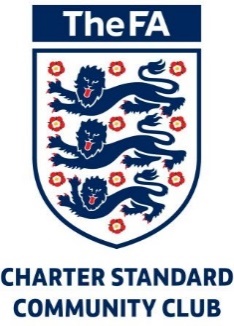 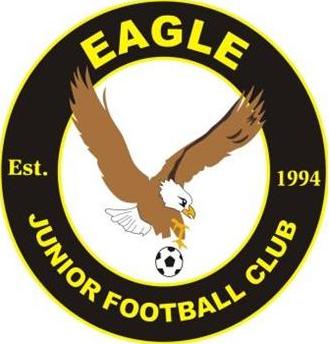 Dear Manager / Secretary U6's, U7's, U8's, U9, U10's, U11's, & U12's teams play each other in their groups, the runner ups and winners of each age group will receive a trophy.For us to maintain the standard, we ask our valued participants to accept the cost of £45.00 per team to enter.All teams must show ID for the players from the club at registration and keep them available throughout the tournament. New players should have a letter from their sectary confirming their intent to sign for the club with ID (Passport or DOB)All players must be registered prior to the tournament beginning, which will be sent out once registered No school of excellence or academy players or teams can enter, the team will be removed from the tournament if found to have these players in the tournament. (all clubs entering need to have a FA affiliated number) Please note that the age groups are as of the 2018/2019 season and due to the growing size of the players we have had to limit the playing numbers as follows:U6, U7 & U8 age groups 6-a-side with a squad of  9U9 & U10's age groups 7-a-side with squads of 10U11 & U12's age groups 5-a-side with squads of 8NO DOGS ALLOWED, Parking will be charged at £2.00 per car PLEASE DO NOT PARK ON THE ROAD OR YOUR CAR WILL BE TOWED AWAY.Places will be reserved upon receipt of a fully completed application form and full payment.The entrance fee can be paid by PayPal, Bank Transfer, Cheque or Cash.Refunds can only be given in the event of a competition being cancelled.Paypal link is paypal.me/eaglejfc **REMEMBER TO INCLUDE TEAM NAME AND AGE GROUP**Bank details are:Account Name: Eagle JFC Sort Code: 20-91-48Account Number: 70298336Cheques made payable to Eagle JFC and sent with your team booking form to Ken Lawrenson, 36 Hamble Drive, Penketh, Warrington, WA5 2HTBookings can be made by email at ken.eaglejfc@gmail.com, places are only held for 7 days to allow for receipt of payment. Any places held that exceed 7 days will be released and offered to other teams.Signature ____________________Date______________      Saturday     20th  JulyU11's & U12's Morning,      U9's AfternoonSunday        21st JulyU6's & U10's Morning,        U7's & U8's AfternoonClub Name:Club Name:Club Name:FA Affiliated Number:FA Affiliated Number:FA Affiliated Number:Payment Method (Paypal/Bank/Cheque/Cash):Payment Method (Paypal/Bank/Cheque/Cash):Payment Method (Paypal/Bank/Cheque/Cash):County League Affiliation To:County League Affiliation To:County League Affiliation To:What Division in your league are you in?What Division in your league are you in?What Division in your league are you in?Name:Email Address:Preferred Team Name Preferred Team Name Age GroupAge GroupManagers NameMobile Number TotalTotal